   Smer: Ekonomski tehničar   I godina   PITANJA: 	Engleski jezikThe Simple Present TenseThe Simple Past TenseThe Past Continuous TenseThe Perfect Pair-Unit 3The Past Simple Tense vs The Past Continuous TenseEnglish Food - Unit 4Countable/Uncountable nounsNew York-Unit 5ArticlesThe Present Perfect TenseAmerican Past - Unit 6Thanksgiving Day - Unit 7The Past Perfect TenseThe Past Perfect vs The Past SimpleThe Present Perfect vs The Past Perfect TenseCrowned World Champions - Unit 8The Passive VoiceNoun PluralsMountain Zlatar - Unit 10Comparison of AdjectivesThe Olympic Marathon - Unit 11The GerundIndirect CommandsIndirect StatementsIndirect QuestionsModal VerbsSpeakingNemački jezikWie lauten die Kardinal- und Ordnungszahlen in Worten?              3. ___________________________   42 __________________________________            11. ___________________________   15 __________________________________            20. ___________________________    7  __________________________________        2.   Ergänzen Sie die richtige Endung im Präsens.           a. Im Juni fahr_____ wir ans Meer.           b. Peter trink_____ gern ein Glas Bier.           c.  Die Oma koch_____ für die ganze Familie.           d.  Ich telefonier______ jeden Tag mit meiner Mutter.           e.  Die Kinder ess_____ eine Pizza.3.    Bilden Sie das Präteritum.            a. Er ___________ Hunger. (haben)             b. Ich ____________ gestern zu Hause. (sein)  c.  Meine Schwester ____________ Klavier. (spielen)  d.  Der Polizist ______________ mit seinem Auto. (kommen)            e.  Die Kinder _______________ im Wald spezieren. (gehen)4.     Bilden Sie das Perfekt.             a. Was _______ ihr am Wochenende ________________ ? (machen)             b. Früher _______ ich in Belgrad ________________ . (wohnen)             c. Von der Party ________ wir spät nach Hause ____________________ .(kommen)             d. Im Winter ________ die Familie auf Urlaub ____________________ . (fahren)             e. Zum Einkaufen ______ ich immer auf den Naschmarkt ________________ . (gehen)5.      Komparation der Adjektive             a. Komparativ           Ich esse gern Kartoffeln, aber noch ________________ esse ich Spaghetti. (gern)          Ihre Schwester ist _______________ als sie. (schön)             b. Superlativ          Wir haben die _______________ Schülerzeitung. (interessant)           Unsere Klasse gewinnt die _______________ Klassenmeisterschaften.6.      Bilden Sie Sätze.a. ein Kind / wir / haben____________________________________________________________b.  Noch / einen Tee / Sie / möchten?____________________________________________________________c. Ich / darf / bis 23 Uhr / bleiben?______________________________________________________________7.      Bilden Sie das Futur I             a. Ich ___________ morgen nach Hause __________________ . (kommen)             b. Mein Vater ___________ mir einen Brief ________________ . (schreiben)             c. Ab Montag ___________ sie eine Diät __________________ . (machen)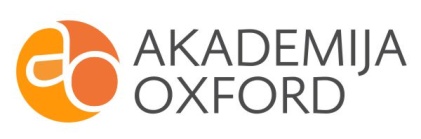 